第４次下関市市民活動促進基本計画（案）へのご意見（計画期間：令和３年度から令和７年度まで）提出期限：11月6日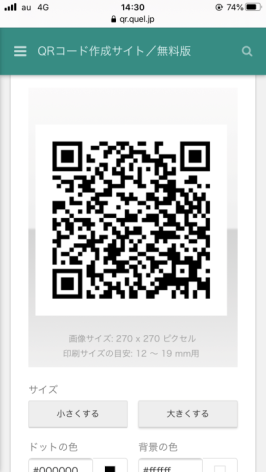 第４次下関市市民活動促進基本計画（案）は市ホームページからもご覧いただけます。ｈｔｔｐ://www.city.shimonoseki.lg.jp/www/genre/0000000000000/1377495946015/index.html
【お問い合わせ・意見の提出先】下関市役所　まちづくり政策課〒750－8521　下関市南部町１番１号　（本庁舎西棟４階）電話　083-231-1830 ／ FAX　083-231-1809Eメール：skshimin@city.shimonoseki.yamaguchi.jp氏名（ふりがな）団体としての意見の場合は、団体名及び代表者名年齢住　　所連絡先電話番号※氏名又は団体名、住所及び連絡先電話番号は必ずご記入ください。※氏名又は団体名、住所及び連絡先電話番号は必ずご記入ください。※氏名又は団体名、住所及び連絡先電話番号は必ずご記入ください。※氏名又は団体名、住所及び連絡先電話番号は必ずご記入ください。基本計画（案）該当箇所（頁・行・記載内容）意見、要望の内容及びその理由等意見、要望の内容及びその理由等意見、要望の内容及びその理由等頁　　　　行頁　　　　行頁　　　　行